Осенний праздник для младшего дошкольного возраста«Осеннее развлечение в лесу»Действующие лица:ОсеньПетушокЛисаЗаяц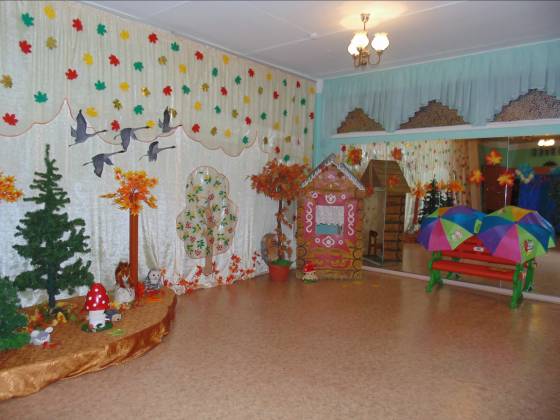 Музыкальный руководитель:Козлова Елена ВикторовнаЗвучит  музыка, дети входят в зал, их встречает Осень.Исполняется упражнение «Паровозик»Осень: Вот мы и попали в лес,Здесь в лесу полно чудес!Осень собрала в лесочке Эти яркие листочки.Вы, ребята, их берите,С ними весело пляшите.Листочки желтые и красные, очень красивые! Правда? (Дети отвечают. )А знаете, кто так красиво все украсил? Это я — волшебница Осень! Очень постаралась, листья, словно золотые! А вот и ветерок подул. Слышите?.. Давайте пошумим вместе с ветром. Возьмем по листочку и споем про них веселую песенку!«Танец осенних листочков» Осень: Поплясали, теперь отдохнем. Сядем на пенечки и послушаем, что же нам шепчет лес... Ребята, я слышу, к нам кто-то идет. Ну- ка, угадайте, кто это?Вместе с солнышком встает,«Кукареку!» он поёт.Шпоры есть и гребешок.Кто же это?Дети: Петушок!Осень: И верно, это Петя-петушок, золотой гребешок!Под музыку в зал входит Петушок.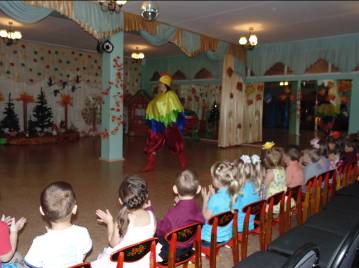  Петушок: Здравствуйте, ребятки! Какие вы все красивые и нарядные! А я тоже очень красивый и нарядный! Правда? (Дети отвечают.) Осень: Петушок, а ребята для тебя песенку споют. Вот послушай!Осенняя песня Петушок: Ах, какая хорошая песенка! Но интересно мне узнать, видели ли вы, ребятки, как идет дождик? Очень хорошо! Дождик бывает маленький, тихий-тихий, вот такой! (Тихонько хлопает в ладошки, дети повторяют за ним. Звучит тихая музыка.) А бывает большой дождь, сильный-сильный, вот такой! (Хлопает в ладоши сильнее и быстрее. Дети повторяют за ним. Звучит прежняя музыка, но в более громком исполнении.) Вот как сильно капли стучат, шумят!Игра «Какой дождь?» Петушок командует: «Тихий дождь!», «Сильный дождь!», «Ливень!». Дети хлопают в соответствующем темпе. Осень: Ой, ребятки, пока мы с Петушком играли, тучка и в самом деле налетела, дождик принесла. (Показывает тучку-макет с дождевыми капельками. Звучит «музыка дождика», дети хлопают по коленям, подражая шуму дождя.) Но тут подул ветерок! (Дети дуют на тучку.) Угнал тучку, и выглянуло... (Показывает макет солнышка, дети отвечают.)  Петушок: Дождик, дождик, что ты льешь,  Погулять нам не даешь?Осень: Наденем мы сапожки И выйдем на дорожку!Давайте с вами погуляем,А заодно и поиграем!Пойдемте, ребята, погуляем, пока светит солнышко.Игра «Солнышко и дождик»Осень: Тучки собираются, дождик начинается. Зонтик поскорей раскроем,От дождя себя укроем.Все под зонтик поскорей,Не намочит дождь детей! После игры Петушок держится за горлышко, кашляет.Осень: Ребята, кто же это кашляет? Неужели наш Петушок заболел, простыл?Петушок: Ой-ой-ой! Побегал я под дождиком и потерял свой голосок, простудил горлышко. Сейчас не могу петь свою песенку. (Пытается хрипло прокукарекать.)Осень: Ребята, давайте поможем нашему Петушку, споём его песенку! (Дети «кукарекают», Петушок повторяет за ними.)Петушок: Ой, спасибо, ребята! Мне сразу лучше стало! И горлышко больше не болит! Побегу, скорее всем расскажу, какие вы добрые, веселые, умелые! До свидания/ (Убегает.)Осень: Вот и убежал наш Петушок. Но... Я опять что-то слышу. Хотите узнать? Листочки шелестят, веточки хрустят...Кто-то скачет к нам еще По лесной лужайке.Длинноухий, быстроногий.Кто же это?..Дети: Зайка!Звучит музыка, в зал вбегает Заяц.Заяц: Ой, беда, беда, беда!Спрячьте где-нибудь меня!Хвостик маленький дрожит,Ведь за мной Лиса бежит!Осень: Мы Лису перехитрим И немножко удивим.С нами, Заинька, садись Да Матрешкой нарядись.Осень повязывает Зайцу платок. Заяц садится с краю. Под музыку бежит Лиса, пританцовывает, останавливается в центре.Осень: Ты, Лисичка, не хитри,Лучше прямо говори,Говори уж всё, как есть,Ты ведь хочешь Зайца съесть?Лиса: Ошибаетесь, ребятки,Просто я люблю загадки.Зайке загадать хотела,И его бы я не съела!Осень: Ты в лесу зверей всех краше.Отгадай загадку нашу.Посмотри да походи,Где Зайчонок здесь, найди!Лиса бежит с противоположного от Зайца края. Лиса (бежит, приговаривая): Это — мальчик, это — девочка, опять девочка, мальчик, ой! А это кто? Опять мальчик, девочка, мальчик... (останавливается около Зайца). Ой, какая смешная Матрешка. Платочек, а из него ушки торчат. Никогда такой странной Матрешки не видала.(Обращаетсяк Осени): У вас, наверно, необычный детский сад?Осень: Конечно, необычный. К ребятам в гости приходят сказки, зверята. Вот и ты к нам пришла, Лисичка.Лиса (присматривается к Матрёшке)'. Ой! А ведь это не Матрешка. Ну-ка, развяжем платочек! Лиса снимает платок с Зайца.Заяц встает, дрожит.Лиса: Ну и удивили!Меня перехитрили! (Зайцу):Почему ты так дрожишь?Да не бойся ты, малыш.Я загадок много знаю И тебе их загадаю.Осень: Ребята, а давайте, чтобы Заинька не боялся, споем ему песенку.Осенняя песняЛиса: Слушайте, Заинька и вы, ребятки!У меня для всех загадки.Угадайте-ка, малышки.Загадки:Что растёт на ёлке? (Шишки.)А что растет на крепкой ножке?Положи его в лукошко. (Гриб)Дети отгадывают загадки по усмотрению воспитателя (6-8), возможна помощь родителей.Лиса: Хочу с вами поиграть,Песню спеть, потанцевать!Осень: Лисичка, мы очень рады, что ты к нам прибежала! И с удовольствием с тобой поиграем!Аттракцион «Кто быстрее?» Осень и Лиса рассыпают по полу грибы и шишки или желуди (одинаковое количество). Первый ребенок собирает грибы, второй - шишки в корзинки. Побеждает тот, кто первый выполнит задание.Заяц: Хочу с вами порезвиться,Танцевать и веселиться!Лиса: Это очень хорошо! Но все ребятки еще такие маленькие. Неужели и правда, умеете танцевать? А ну-ка покажите, как танцуют ваши ручки! (Под музыку дети показывают движения руками.) А ножки? (Показ движений.) Да вы и в самом деле настоящие танцоры!Осень: Как умеете плясать,Надо всем нам показать.Парная пляска Лиса: Славно мы повеселились,Поиграли, порезвились!Но пришла пора прощаться,В свои норки возвращаться!До свидания!Заяц: До свидания!Под музыку Лисичка и Зайка убегают. Осень: У меня в руках волшебный платок. Платок разноцветный, расписной, Необычный, непростой!Предлагаю вам, друзья,Поиграть с платочком я!Хотите? (Дети отвечают.) Тогда выходите!Игра «Волшебный платок». Звучит веселая, подвижная музыка. Дети свободно двигаются по залу, выполняют различные плясовые движения. Неожиданно музыка меняется на более тихую, спокойную. Дети приседают и закрывают глаза ладонями. Осень, расправив большой платок, под негромкую музыку обходит ребят и кого-нибудь из них накрывает платком, приговаривая: Осень: Раз! Два! Три!Кто же спрятался внутри?Не зевайте, не зевайте!Поскорее отвечайте!Дети называют имя спрятанного под платком ребенка. Если угадали, то платок поднимают. Играя последний раз, Осень накрывает платкомкорзину с яблоками, незаметно внесенную в зал.Осень вновь произносит свои слова. Дети называют имя ребенка, который, по их мнению, спрятался под платком.Осень: Нет! Все ребятки тут! Кто же тогда под платочком спрятался?Мы платочек поднимаем,Что под ним, сейчас узнаем!Что же это? Корзинка!(Отодвигает листья, прикрывающие яблоки.)А в корзинке...Дети: Яблоки!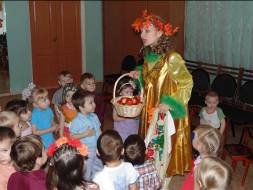 Осень угощает детей яблоками.Осень: Очень весело мне было!Всех ребят я полюбила,Но прощаться нам пора.Что поделать, ждут дела!До свиданья, детвора!Под музыку Осень покидает зал, дети машут ей вслед. Появляется 2-я Ведущая (Воспитатель). Ведущая: А нам пора в группу, угощаться вкусными гостинцами Осени!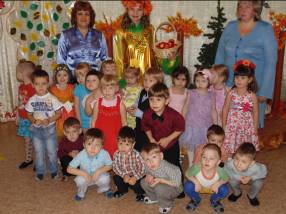 Конец праздника.Осень: Здравствуйте, мои друзья! Знайте, Осень — это я.Сколько вижу я детей,Сколько вижу я гостей!	Всё кругом я нарядила,Темный лес позолотила.И вас всех, мои друзья,Приглашаю в гости я!Но путь ко мне далёк, и, чтобы не устали ваши ножки, давайте поедем на поезде!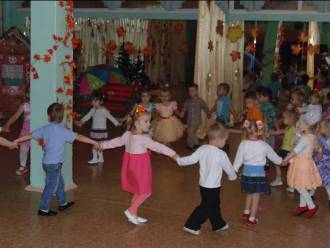 Звучит музыка, дети идут «гулять».Осень: Тучки собираются, дождик начинается. Зонтик поскорей раскроем,От дождя себя укроем.Все под зонтик поскорей,Не намочит дождь детей!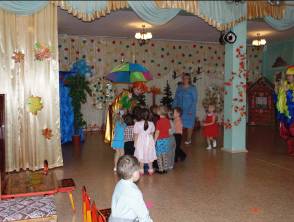 Лиса: Я — веселая Лиса,Всему свету я краса!Я тут рядом пробегала,Ваши песни услыхала!Здравствуйте, мои родные,Дорогие, золотые,И девчонки, и мальчишки!Не видали вы Зайчишку?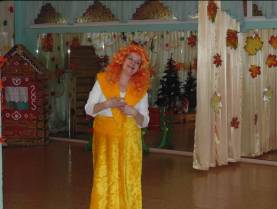 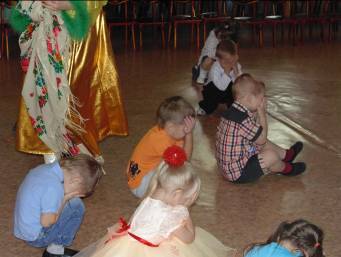 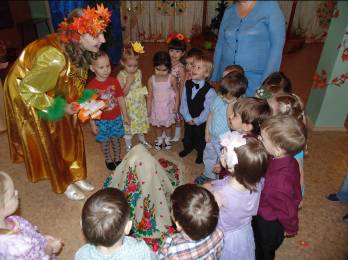 